                    科研採購財物規格明細表                                  年    月    日規格明細表第        頁共      頁                                                       單位主管 ：               申 請 人：          填 表 人：                                                  聯絡電話：         聯絡電話：國立成功大學科研財物驗收紀錄表（逾新台幣10萬元未達100萬元）        □全部  □部分（第   次） 採購組收件：                                                    2019.04修訂國立成功大學財物/勞務驗收記錄表採購案號: 109-11317採購標的:薄膜鋰電池沉積系統時間:○年○月○日                                          國立成功大學記錄人員:                    會驗人員：採 購 名 稱薄膜鋰電池沉積系統薄膜鋰電池沉積系統     內 購     外 購請 購單 位名 稱材料系材料系項  次品   名規     格規     格數量/單位數量/單位備  註1.[設備規格]2.[服務需求]3.[注意事項]薄膜鋰電池沉積系統功能如下 :腔體尺寸:ID 400 X 400mm X 高 600mm材質.型式:SUS304.立式前開門表面拋光電解處理上板規格: (3)ISO 100, (1)CF35法蘭;可容納3組 2" 濺鍍源(Sputtering Source) ,擋板 (Shutter) 及氣體導入口下板規格: ISO 200 法蘭, 可容納4"基板加熱器(Substrate Heater).前門規格: (1) 4"視窗法蘭, 以及視窗檔板導入端子.後門規格: 四方形開孔可連結手套箱.附活動輪及定位腳柱架台.四側為可拆卸式封蓋.粉體烤漆.二組防污襯板(Shielding).功能如下 :腔體尺寸:ID 400 X 400mm X 高 600mm材質.型式:SUS304.立式前開門表面拋光電解處理上板規格: (3)ISO 100, (1)CF35法蘭;可容納3組 2" 濺鍍源(Sputtering Source) ,擋板 (Shutter) 及氣體導入口下板規格: ISO 200 法蘭, 可容納4"基板加熱器(Substrate Heater).前門規格: (1) 4"視窗法蘭, 以及視窗檔板導入端子.後門規格: 四方形開孔可連結手套箱.附活動輪及定位腳柱架台.四側為可拆卸式封蓋.粉體烤漆.二組防污襯板(Shielding).  2 / set  2 / set *本案交貨安裝期限於109年 2 月 29日前完成交貨(含例假日) 保固期限：1年 *本案交貨安裝期限於109年 2 月 29日前完成交貨(含例假日) 保固期限：1年 *本案交貨安裝期限於109年 2 月 29日前完成交貨(含例假日) 保固期限：1年 *本案交貨安裝期限於109年 2 月 29日前完成交貨(含例假日) 保固期限：1年 *本案交貨安裝期限於109年 2 月 29日前完成交貨(含例假日) 保固期限：1年 *本案交貨安裝期限於109年 2 月 29日前完成交貨(含例假日) 保固期限：1年 *本案交貨安裝期限於109年 2 月 29日前完成交貨(含例假日) 保固期限：1年內購：以新台幣向國內廠商購買財物。外購：以新台幣或其他外幣向國外廠商購買財物，物品需經報關手續方能取貨，並得委託國內廠商代理採購事宜，但不排除勾選後仍可選擇內購方式。內購：以新台幣向國內廠商購買財物。外購：以新台幣或其他外幣向國外廠商購買財物，物品需經報關手續方能取貨，並得委託國內廠商代理採購事宜，但不排除勾選後仍可選擇內購方式。內購：以新台幣向國內廠商購買財物。外購：以新台幣或其他外幣向國外廠商購買財物，物品需經報關手續方能取貨，並得委託國內廠商代理採購事宜，但不排除勾選後仍可選擇內購方式。內購：以新台幣向國內廠商購買財物。外購：以新台幣或其他外幣向國外廠商購買財物，物品需經報關手續方能取貨，並得委託國內廠商代理採購事宜，但不排除勾選後仍可選擇內購方式。內購：以新台幣向國內廠商購買財物。外購：以新台幣或其他外幣向國外廠商購買財物，物品需經報關手續方能取貨，並得委託國內廠商代理採購事宜，但不排除勾選後仍可選擇內購方式。內購：以新台幣向國內廠商購買財物。外購：以新台幣或其他外幣向國外廠商購買財物，物品需經報關手續方能取貨，並得委託國內廠商代理採購事宜，但不排除勾選後仍可選擇內購方式。內購：以新台幣向國內廠商購買財物。外購：以新台幣或其他外幣向國外廠商購買財物，物品需經報關手續方能取貨，並得委託國內廠商代理採購事宜，但不排除勾選後仍可選擇內購方式。採購標的                                        採購標的                                        薄膜鋰電池沉積系統薄膜鋰電池沉積系統薄膜鋰電池沉積系統薄膜鋰電池沉積系統薄膜鋰電池沉積系統薄膜鋰電池沉積系統薄膜鋰電池沉積系統薄膜鋰電池沉積系統薄膜鋰電池沉積系統薄膜鋰電池沉積系統供應廠商名稱供應廠商名稱○○有限公司○○有限公司○○有限公司○○有限公司○○有限公司○○有限公司○○有限公司○○有限公司○○有限公司○○有限公司請購人或計畫主持人請購人或計畫主持人○○○○○○○○○經辦人經辦人經辦人    ○○○      電話：○○○    ○○○      電話：○○○    ○○○      電話：○○○    ○○○      電話：○○○金    額金    額新台幣 ○○○                          元整新台幣 ○○○                          元整新台幣 ○○○                          元整新台幣 ○○○                          元整新台幣 ○○○                          元整新台幣 ○○○                          元整新台幣 ○○○                          元整新台幣 ○○○                          元整新台幣 ○○○                          元整新台幣 ○○○                          元整約定履約期限約定履約期限 ○年○月 ○ 日 ○年○月 ○ 日 ○年○月 ○ 日 ○年○月 ○ 日 ○年○月 ○ 日 ○年○月 ○ 日 ○年○月 ○ 日 ○年○月 ○ 日 ○年○月 ○ 日 ○年○月 ○ 日實際履約完成日期實際履約完成日期 ○年○月 ○  日 ○年○月 ○  日 ○年○月 ○  日 ○年○月 ○  日 ○年○月 ○  日 ○年○月 ○  日 ○年○月 ○  日 ○年○月 ○  日 ○年○月 ○  日 ○年○月 ○  日※請購人（或財物使用人）查驗確認：○○○                （親簽）合格  □不合格※請購人（或財物使用人）查驗確認：○○○                （親簽）合格  □不合格項次請購人（財物使用人）查驗下列項目：請購人（財物使用人）查驗下列項目：請購人（財物使用人）查驗下列項目：請購人（財物使用人）查驗下列項目：請購人（財物使用人）查驗下列項目：請購人（財物使用人）查驗下列項目：請購人（財物使用人）查驗下列項目：請購人（財物使用人）查驗下列項目：請購人（財物使用人）查驗下列項目：※請購人（或財物使用人）查驗確認：○○○                （親簽）合格  □不合格※請購人（或財物使用人）查驗確認：○○○                （親簽）合格  □不合格1財物規格型號及數量與規格明細表（或型錄）比對： 相符   □不相符財物規格型號及數量與規格明細表（或型錄）比對： 相符   □不相符財物規格型號及數量與規格明細表（或型錄）比對： 相符   □不相符財物規格型號及數量與規格明細表（或型錄）比對： 相符   □不相符財物規格型號及數量與規格明細表（或型錄）比對： 相符   □不相符財物規格型號及數量與規格明細表（或型錄）比對： 相符   □不相符財物規格型號及數量與規格明細表（或型錄）比對： 相符   □不相符財物規格型號及數量與規格明細表（或型錄）比對： 相符   □不相符財物規格型號及數量與規格明細表（或型錄）比對： 相符   □不相符※請購人（或財物使用人）查驗確認：○○○                （親簽）合格  □不合格※請購人（或財物使用人）查驗確認：○○○                （親簽）合格  □不合格2廠商交付物品為新品：是  □否廠商交付物品為新品：是  □否廠商交付物品為新品：是  □否廠商交付物品為新品：是  □否廠商交付物品為新品：是  □否廠商交付物品為新品：是  □否廠商交付物品為新品：是  □否廠商交付物品為新品：是  □否廠商交付物品為新品：是  □否※請購人（或財物使用人）查驗確認：○○○                （親簽）合格  □不合格※請購人（或財物使用人）查驗確認：○○○                （親簽）合格  □不合格3產品功能、規格經測試結果：合格  □不合格產品功能、規格經測試結果：合格  □不合格產品功能、規格經測試結果：合格  □不合格產品功能、規格經測試結果：合格  □不合格產品功能、規格經測試結果：合格  □不合格產品功能、規格經測試結果：合格  □不合格產品功能、規格經測試結果：合格  □不合格產品功能、規格經測試結果：合格  □不合格產品功能、規格經測試結果：合格  □不合格※請購人（或財物使用人）查驗確認：○○○                （親簽）合格  □不合格※請購人（或財物使用人）查驗確認：○○○                （親簽）合格  □不合格4規格明細表要求之相關書面文件（如測試報告、說明書等）是否交付：□已交付（請檢附）  □未交付不需要規格明細表要求之相關書面文件（如測試報告、說明書等）是否交付：□已交付（請檢附）  □未交付不需要規格明細表要求之相關書面文件（如測試報告、說明書等）是否交付：□已交付（請檢附）  □未交付不需要規格明細表要求之相關書面文件（如測試報告、說明書等）是否交付：□已交付（請檢附）  □未交付不需要規格明細表要求之相關書面文件（如測試報告、說明書等）是否交付：□已交付（請檢附）  □未交付不需要規格明細表要求之相關書面文件（如測試報告、說明書等）是否交付：□已交付（請檢附）  □未交付不需要規格明細表要求之相關書面文件（如測試報告、說明書等）是否交付：□已交付（請檢附）  □未交付不需要規格明細表要求之相關書面文件（如測試報告、說明書等）是否交付：□已交付（請檢附）  □未交付不需要規格明細表要求之相關書面文件（如測試報告、說明書等）是否交付：□已交付（請檢附）  □未交付不需要※查驗完成後敦請單位主管或其指派人擔任主驗人※查驗完成後敦請單位主管或其指派人擔任主驗人□由單位主管自行擔任主驗人□另指派主驗人：（註）經辦人、請購人、使用人、計畫主持人、兼任助理、學生、臨時工、工讀生不得擔任主驗人□由單位主管自行擔任主驗人□另指派主驗人：（註）經辦人、請購人、使用人、計畫主持人、兼任助理、學生、臨時工、工讀生不得擔任主驗人□由單位主管自行擔任主驗人□另指派主驗人：（註）經辦人、請購人、使用人、計畫主持人、兼任助理、學生、臨時工、工讀生不得擔任主驗人□由單位主管自行擔任主驗人□另指派主驗人：（註）經辦人、請購人、使用人、計畫主持人、兼任助理、學生、臨時工、工讀生不得擔任主驗人□由單位主管自行擔任主驗人□另指派主驗人：（註）經辦人、請購人、使用人、計畫主持人、兼任助理、學生、臨時工、工讀生不得擔任主驗人□由單位主管自行擔任主驗人□另指派主驗人：（註）經辦人、請購人、使用人、計畫主持人、兼任助理、學生、臨時工、工讀生不得擔任主驗人□由單位主管自行擔任主驗人□另指派主驗人：（註）經辦人、請購人、使用人、計畫主持人、兼任助理、學生、臨時工、工讀生不得擔任主驗人單位主管核章：（一或二級主管）單位主管核章：（一或二級主管）單位主管核章：（一或二級主管）驗收日期驗收日期     年     月      日     年     月      日     年     月      日     年     月      日     年     月      日     年     月      日     年     月      日     年     月      日     年     月      日     年     月      日驗收情形驗收情形詳驗收紀錄表附件計共    頁，共    項。詳驗收紀錄表附件計共    頁，共    項。詳驗收紀錄表附件計共    頁，共    項。詳驗收紀錄表附件計共    頁，共    項。詳驗收紀錄表附件計共    頁，共    項。詳驗收紀錄表附件計共    頁，共    項。詳驗收紀錄表附件計共    頁，共    項。詳驗收紀錄表附件計共    頁，共    項。詳驗收紀錄表附件計共    頁，共    項。詳驗收紀錄表附件計共    頁，共    項。驗收結果驗收結果□ 合格□ 不合格（請敘明）：                                                       廠商應於驗收次日起    日內改善完畢，如有逾期，則依合約等相關規定辦理。□ 合格□ 不合格（請敘明）：                                                       廠商應於驗收次日起    日內改善完畢，如有逾期，則依合約等相關規定辦理。□ 合格□ 不合格（請敘明）：                                                       廠商應於驗收次日起    日內改善完畢，如有逾期，則依合約等相關規定辦理。□ 合格□ 不合格（請敘明）：                                                       廠商應於驗收次日起    日內改善完畢，如有逾期，則依合約等相關規定辦理。□ 合格□ 不合格（請敘明）：                                                       廠商應於驗收次日起    日內改善完畢，如有逾期，則依合約等相關規定辦理。□ 合格□ 不合格（請敘明）：                                                       廠商應於驗收次日起    日內改善完畢，如有逾期，則依合約等相關規定辦理。□ 合格□ 不合格（請敘明）：                                                       廠商應於驗收次日起    日內改善完畢，如有逾期，則依合約等相關規定辦理。□ 合格□ 不合格（請敘明）：                                                       廠商應於驗收次日起    日內改善完畢，如有逾期，則依合約等相關規定辦理。□ 合格□ 不合格（請敘明）：                                                       廠商應於驗收次日起    日內改善完畢，如有逾期，則依合約等相關規定辦理。□ 合格□ 不合格（請敘明）：                                                       廠商應於驗收次日起    日內改善完畢，如有逾期，則依合約等相關規定辦理。逾期罰款逾期罰款　　　日，每日：            罰款：　　　日，每日：            罰款：　　　日，每日：            罰款：　　　日，每日：            罰款：　　　日，每日：            罰款：　　　日，每日：            罰款：　　　日，每日：            罰款：　　　日，每日：            罰款：　　　日，每日：            罰款：　　　日，每日：            罰款：主驗人簽  章監驗人員簽    章監驗人員簽    章監驗人員簽    章主計室主計室主計室會驗人員簽    章主驗人簽  章監驗人員簽    章監驗人員簽    章監驗人員簽    章會驗人員簽    章廠商簽章協驗人員簽    章協驗人員簽    章紀錄廠商簽章協驗人員簽    章協驗人員簽    章財物存放地點        系館      樓       室        系館      樓       室        系館      樓       室        系館      樓       室        系館      樓       室        系館      樓       室        系館      樓       室        系館      樓       室        系館      樓       室採購組簽  章備註一、安裝測試完成後應於30日內送單位驗收，如逾期應陳說明理由，簽經單位主管核准。二、驗收完成後一週內備妥以下文件送總務處採購組審查：1.驗收紀錄表、2.驗收紀錄表附件、3.原始請購文件（簡約、規格明細表等）、4.財產增加單（勞務類及耗材免附）、5.已貼妥發票之黏貼憑證（單位經手人、驗收或證明、單位主管已核章）。一、安裝測試完成後應於30日內送單位驗收，如逾期應陳說明理由，簽經單位主管核准。二、驗收完成後一週內備妥以下文件送總務處採購組審查：1.驗收紀錄表、2.驗收紀錄表附件、3.原始請購文件（簡約、規格明細表等）、4.財產增加單（勞務類及耗材免附）、5.已貼妥發票之黏貼憑證（單位經手人、驗收或證明、單位主管已核章）。一、安裝測試完成後應於30日內送單位驗收，如逾期應陳說明理由，簽經單位主管核准。二、驗收完成後一週內備妥以下文件送總務處採購組審查：1.驗收紀錄表、2.驗收紀錄表附件、3.原始請購文件（簡約、規格明細表等）、4.財產增加單（勞務類及耗材免附）、5.已貼妥發票之黏貼憑證（單位經手人、驗收或證明、單位主管已核章）。一、安裝測試完成後應於30日內送單位驗收，如逾期應陳說明理由，簽經單位主管核准。二、驗收完成後一週內備妥以下文件送總務處採購組審查：1.驗收紀錄表、2.驗收紀錄表附件、3.原始請購文件（簡約、規格明細表等）、4.財產增加單（勞務類及耗材免附）、5.已貼妥發票之黏貼憑證（單位經手人、驗收或證明、單位主管已核章）。一、安裝測試完成後應於30日內送單位驗收，如逾期應陳說明理由，簽經單位主管核准。二、驗收完成後一週內備妥以下文件送總務處採購組審查：1.驗收紀錄表、2.驗收紀錄表附件、3.原始請購文件（簡約、規格明細表等）、4.財產增加單（勞務類及耗材免附）、5.已貼妥發票之黏貼憑證（單位經手人、驗收或證明、單位主管已核章）。一、安裝測試完成後應於30日內送單位驗收，如逾期應陳說明理由，簽經單位主管核准。二、驗收完成後一週內備妥以下文件送總務處採購組審查：1.驗收紀錄表、2.驗收紀錄表附件、3.原始請購文件（簡約、規格明細表等）、4.財產增加單（勞務類及耗材免附）、5.已貼妥發票之黏貼憑證（單位經手人、驗收或證明、單位主管已核章）。一、安裝測試完成後應於30日內送單位驗收，如逾期應陳說明理由，簽經單位主管核准。二、驗收完成後一週內備妥以下文件送總務處採購組審查：1.驗收紀錄表、2.驗收紀錄表附件、3.原始請購文件（簡約、規格明細表等）、4.財產增加單（勞務類及耗材免附）、5.已貼妥發票之黏貼憑證（單位經手人、驗收或證明、單位主管已核章）。一、安裝測試完成後應於30日內送單位驗收，如逾期應陳說明理由，簽經單位主管核准。二、驗收完成後一週內備妥以下文件送總務處採購組審查：1.驗收紀錄表、2.驗收紀錄表附件、3.原始請購文件（簡約、規格明細表等）、4.財產增加單（勞務類及耗材免附）、5.已貼妥發票之黏貼憑證（單位經手人、驗收或證明、單位主管已核章）。一、安裝測試完成後應於30日內送單位驗收，如逾期應陳說明理由，簽經單位主管核准。二、驗收完成後一週內備妥以下文件送總務處採購組審查：1.驗收紀錄表、2.驗收紀錄表附件、3.原始請購文件（簡約、規格明細表等）、4.財產增加單（勞務類及耗材免附）、5.已貼妥發票之黏貼憑證（單位經手人、驗收或證明、單位主管已核章）。一、安裝測試完成後應於30日內送單位驗收，如逾期應陳說明理由，簽經單位主管核准。二、驗收完成後一週內備妥以下文件送總務處採購組審查：1.驗收紀錄表、2.驗收紀錄表附件、3.原始請購文件（簡約、規格明細表等）、4.財產增加單（勞務類及耗材免附）、5.已貼妥發票之黏貼憑證（單位經手人、驗收或證明、單位主管已核章）。一、安裝測試完成後應於30日內送單位驗收，如逾期應陳說明理由，簽經單位主管核准。二、驗收完成後一週內備妥以下文件送總務處採購組審查：1.驗收紀錄表、2.驗收紀錄表附件、3.原始請購文件（簡約、規格明細表等）、4.財產增加單（勞務類及耗材免附）、5.已貼妥發票之黏貼憑證（單位經手人、驗收或證明、單位主管已核章）。項次契約規格(數量)驗收情形驗收照片結  果結  果項次契約規格(數量)驗收情形驗收照片尚符(符合)不符1腔體尺寸:ID 400 X 400mm X 高 600mm腔體尺寸:ID 400 X 400mm X 高 600mm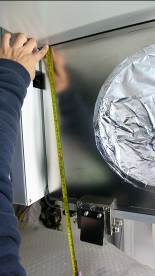 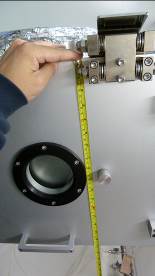 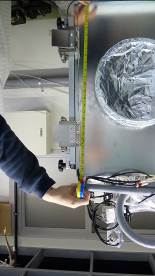 ○2材質:SUS304型式：立式前開門表面拋光電解處理材質:SUS304型式：立式前開門表面拋光電解處理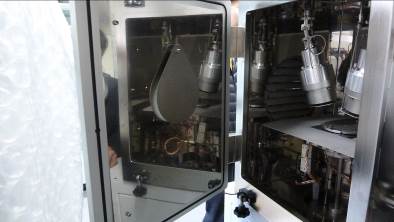 ○3上板規格: (3)ISO 100, (1)CF35法蘭;可容納3組 2" 濺鍍源(Sputtering Source) ,擋板 (Shutter) 及氣體導入口上板規格: (3)ISO 100, (1)CF35法蘭;可容納3組 2" 濺鍍源(Sputtering Source) ,擋板 (Shutter) 及氣體導入口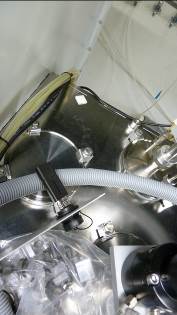 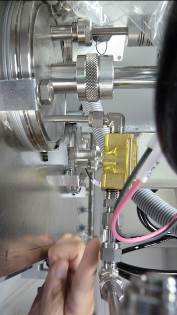 ○4下板規格: ISO 200 法蘭, 可容納4"基板加熱器(Substrate Heater).下板規格: ISO 200 法蘭, 可容納4"基板加熱器(Substrate Heater).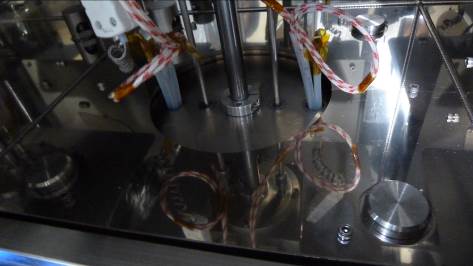 ○5前門規格: (1) 4"視窗法蘭, 以及視窗檔板導入端子.前門規格: (1) 4"視窗法蘭, 以及視窗檔板導入端子.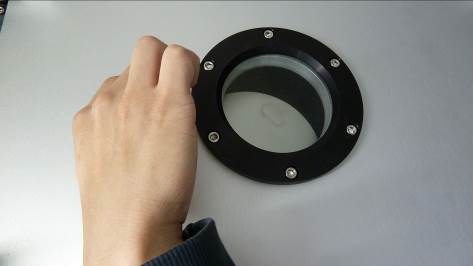 ○6後門規格: 四方形開孔可連結手套箱.後門規格: 四方形開孔可連結手套箱.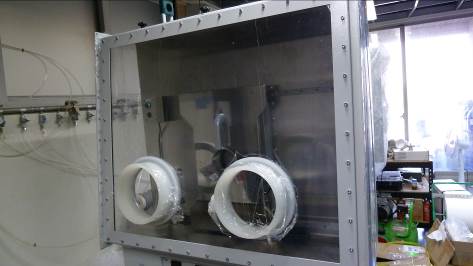 ○7附活動輪及定位腳柱架台.四側為可拆卸式封蓋.粉體烤漆.附活動輪及定位腳柱架台.四側為可拆卸式封蓋.粉體烤漆.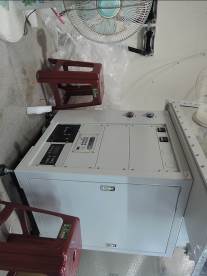 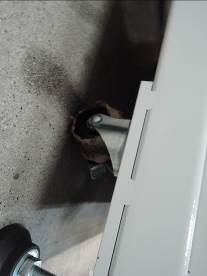 ○8二組防污襯板(Shielding)二組防污襯板(Shielding)○